Stari trg pri Ložu, 2. 5. 2022Seznam učbenikov, delovnih  zvezkov in učnih pripomočkovza  šolsko leto 2022/23 za 7. razred osnovne šole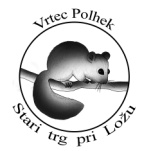 Osnovna šola heroja Janeza HribarjaCesta Notranjskega odreda 321386 Stari trg pri Ložu	tel: 01 707 12 50,   fax:  01 707 12  60os.h-janeza-hribarja@guest.arnes.sipredmetučbenikdelovni zvezekučni  pripomočkiSLOVENŠČINAP. Kodre: OD GLASOV DO KNJIŽNIH SVETOV 7 – IZDAJA S PLUSOM, samostojni delovni zvezek za slovenščino
(Rokus-Klett) EAN:  9789612921132                    1 velik črtani zvezek(80 listni)lahko iz preteklega šolskega letaANGLEŠČINAH. Puchta, J. Stranks, P. Lewis-Jones:THINK 2,
učbenik za angleščino v 7. razredu(Rokus-Klett)H. Puchta, J. Stranks, P. Lewis-Jones:THINK 2,
delovni zvezek za angleščino v 7. razredu(Rokus-Klett)EAN: 9789612920241                     1 velik črtani zvezek (80 listni)lahko iz preteklega šolskega letaMATEMATIKAJ. Berk, J. Draksler, M. Robič:SKRIVNOST ŠTEVIL IN OBLIK 7, učbenik, prenova 2012(Rokus-Klett)EAN: 9789612712228L. Željko, A. Verbinc, M. Vatovec:MATEMATIKA 7,
samostojni delovni zvezek, 2 dela (MKZ)    EAN: 9789610144656,            9789610144663    2 velika zvezka (mali karo; 5x5 mm), 1 velik zvezek za poprave iz preteklega leta,  (mali karo, 5x5 mm),  
1 velik brezčrtni zvezek -  lahko iz preteklega šolskega leta, vložna mapa, svinčnik HB, ravnilo NOMA 5 (velika šablona), geotrikotnik, lepilo Mekol, škarje (zaobljene), šestilo, radirka, šilček, moder in rdeč svinčnik,  tehnični kalkulator (dvovrstični)NARAVOSLOVJET. Bačič, M. Vilfan et al.: SPOZNAVAMO NARAVO 7, učbenik 
(Narava)EAN: 97896168934281 velik črtani zvezek (80 listni)lahko iz preteklega šolskega leta ZGODOVINAJ. Razpotnik, A. Plazar: POTUJEM PRETEKLOST 7, učbenik za zgodovino v 7. r.(Rokus-Klett)EAN: 97896127193951 velik črtani zvezekDRŽAVLJANSKA VZGOJA IN ETIKA1 velik črtani zvezekGLASBENA UMETNOST1 mali črtani zvezek lahko iz preteklega šolskega letaGEOGRAFIJAJ. Senegačnik: GEOGRAFIJA EVROPE IN AZIJE, učbenik (Modrijan)EAN: 9789617053142 1 velik črtani zvezekPrevod dr. K. Natek.: ATLAS SVETA ZA OSNOVNE  IN SREDNJE ŠOLE, prenova 2020 (MKZ)
EAN: 9789610159292LIKOVNA UMETNOSTbarvice, 2 svinčnika (B, B3), šilček, radirka, krpa, flomastri, škarje (zaobljene), čopiči (ploščati: št. 6, 10,  okrogli: št. 6, 8 in 14), zvezek iz preteklega leta, manjkajoče tempera barve glede na porabo dokupijo sami.Šola bo za učence kupila naslednji likovni material: risalni blok, glino, linolej in grafične barve.Starši bodo strošek poravnali s plačilom po položnici.barvice, 2 svinčnika (B, B3), šilček, radirka, krpa, flomastri, škarje (zaobljene), čopiči (ploščati: št. 6, 10,  okrogli: št. 6, 8 in 14), zvezek iz preteklega leta, manjkajoče tempera barve glede na porabo dokupijo sami.Šola bo za učence kupila naslednji likovni material: risalni blok, glino, linolej in grafične barve.Starši bodo strošek poravnali s plačilom po položnici.TEHNIKA IN TEHNOLOGIJAD. Pešaković et al.: PRAVA TEHNIKA 7, učbenik (Rokus-Klett)

EAN: 9789612718565PRAVA TEHNIKA 7, delovni listi s praktičnim gradivom (Rokus-Klett)EAN: 97896127178721 velik brezčrtni zvezek (iz preteklega šolskega leta), svinčnik HB, svinčnik 3H, geotrikotnik, ravnilo , lepilo, škarje (zaobljene), šestilo, radirka, šilčekŠPORTšportne kratke hlače,  majica s kratkimi rokavi, športni copati ali klasični šolski copati z nedrsečim podplatom, trenirka, vrečka za športno opremoKNJIŽNIČNA INFORMACIJSKA ZNANJAmapa z mehanizmom za vpenjanje + plastične vložne mape (iz preteklega šolskega  leta)